Membership FormMembership FormMembership FormMembership FormMembership FormMembership FormMembership FormMembership FormMembership FormMembership FormSurname:________________Surname:________________Surname:________________Email:____________________Email:____________________Email:____________________Mobile NumberMobile Number____________________________________________________Address_______________________________________________________________________________________________________________Address_______________________________________________________________________________________________________________Address_______________________________________________________________________________________________________________Address_______________________________________________________________________________________________________________Address_______________________________________________________________________________________________________________Address_______________________________________________________________________________________________________________Emergency ContactEmergency Contact____________________________________________________Membership Fee Due:_________________ Single ($25) Family ($45)Membership Fee Due:_________________ Single ($25) Family ($45)Membership Fee Due:_________________ Single ($25) Family ($45)Membership Fee Due:_________________ Single ($25) Family ($45)Membership Fee Due:_________________ Single ($25) Family ($45)Membership Fee Due:_________________ Single ($25) Family ($45)Date:Date:__________________________________________________Please list rider\s and nominated points horse, Please not only one point horse per comp, rider must compete on the nominated point horse for a minimum of 6 competitions to qualify for end of year points.Please list rider\s and nominated points horse, Please not only one point horse per comp, rider must compete on the nominated point horse for a minimum of 6 competitions to qualify for end of year points.Please list rider\s and nominated points horse, Please not only one point horse per comp, rider must compete on the nominated point horse for a minimum of 6 competitions to qualify for end of year points.Please list rider\s and nominated points horse, Please not only one point horse per comp, rider must compete on the nominated point horse for a minimum of 6 competitions to qualify for end of year points.Please list rider\s and nominated points horse, Please not only one point horse per comp, rider must compete on the nominated point horse for a minimum of 6 competitions to qualify for end of year points.Please list rider\s and nominated points horse, Please not only one point horse per comp, rider must compete on the nominated point horse for a minimum of 6 competitions to qualify for end of year points.Please list rider\s and nominated points horse, Please not only one point horse per comp, rider must compete on the nominated point horse for a minimum of 6 competitions to qualify for end of year points.Please list rider\s and nominated points horse, Please not only one point horse per comp, rider must compete on the nominated point horse for a minimum of 6 competitions to qualify for end of year points.Please list rider\s and nominated points horse, Please not only one point horse per comp, rider must compete on the nominated point horse for a minimum of 6 competitions to qualify for end of year points.Please list rider\s and nominated points horse, Please not only one point horse per comp, rider must compete on the nominated point horse for a minimum of 6 competitions to qualify for end of year points.RiderRiderComp1 HorseComp1 HorseComp2 horseGroupGroupRiders DOB (if under 18)Riders DOB (if under 18)Membership Paid.From time to time Photographers will be taking photos that will be posted on our website and on social media please Circle yes or no to insure that you agree to these terms.                     YES             or             NOFrom time to time Photographers will be taking photos that will be posted on our website and on social media please Circle yes or no to insure that you agree to these terms.                     YES             or             NOFrom time to time Photographers will be taking photos that will be posted on our website and on social media please Circle yes or no to insure that you agree to these terms.                     YES             or             NOFrom time to time Photographers will be taking photos that will be posted on our website and on social media please Circle yes or no to insure that you agree to these terms.                     YES             or             NOFrom time to time Photographers will be taking photos that will be posted on our website and on social media please Circle yes or no to insure that you agree to these terms.                     YES             or             NOFrom time to time Photographers will be taking photos that will be posted on our website and on social media please Circle yes or no to insure that you agree to these terms.                     YES             or             NOFrom time to time Photographers will be taking photos that will be posted on our website and on social media please Circle yes or no to insure that you agree to these terms.                     YES             or             NOFrom time to time Photographers will be taking photos that will be posted on our website and on social media please Circle yes or no to insure that you agree to these terms.                     YES             or             NOFrom time to time Photographers will be taking photos that will be posted on our website and on social media please Circle yes or no to insure that you agree to these terms.                     YES             or             NOFrom time to time Photographers will be taking photos that will be posted on our website and on social media please Circle yes or no to insure that you agree to these terms.                     YES             or             NONon Rider Members.Please bring your family members along to help on the day.Please bring your family members along to help on the day.Signature:DateDateParent:DateDate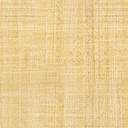 